Vážení rodiče, rozjel se nám školní rok a s ním znovu i některé nešvary!Žádáme Vás, abyste dbali na bezpečnost našich dětí, především školáků, kteří chodí do školy sami a používají přechod pro chodce. Dle zákona 361/2000 Sb. je řidič povinen zastavit minimálně 5 metrů před přechodem. Dodržujte, prosím, tento zákon, neparkujte u školy, ani u výjezdu od školy!!!P.S. Ranní procházka 50 m z parkoviště u hasičky nám všem jenom prospěje.Děkuji za Vaše děti.                               D.D.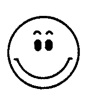 